Территория Марксовского муниципального района заключается в границах, закрепленных действующимадминистративно-территориальным делением, является неотъемлемой частью Саратовской области. В соответствии с Законом Саратовской области от 27 декабря 2004 года  № 97-ЗСО «О муниципальных образованиях, входящих в состав Марксовского муниципального района» в состав Марксовского муниципального района входят:Муниципальное образование город Маркс  - со статусом городского поселения.Зоркинское муниципальное образование  - со статусом сельского поселения. В состав образования входят: с. Зоркино,  с. Васильевка, с. Волково, с. Воротаевка, с. Георгиевка, с. Золотовка, п. Колос, с. Михайловка, с. Новая жизнь, с. Семеновка, п. Сухой, с. Ястребовка.Кировское  муниципальное образование -  со статусом сельского поселения. В состав образования входят: с. Кировское, п. Водопьяновка, с. Калининское, с. Полековское, с. Пугачевка, с. Степное, с. Фурманово.Липовское муниципальное образование -  со статусом сельского поселения. В состав образования входят: с. Липовка, с. Бобово, с. Вознесенка, с. Заря, с. Ильичевка, п. им. Тельмана, с. Красная Звезда, п. Солнечный,с. Чкаловка, с. Яблоня.Осиновское муниципальное образование -  со статусом сельского поселения. В состав образования входят: п. Осиновский, с. Березовка, с. Бородаевка, с. Каменка, с. Новосельское, с. Филипповка, п. Чапаевка.Подлесновское муниципальное образование -  со статусом сельского поселения. В состав образования входят: с. Подлесное, с. Александровка, с. Баскатовка, с. Буерак, п. Звезда, с. Караман, п. Кривовское, с. Орловское,  с. Павловка, с. Рязановка, с. Сосновка.Приволжское муниципальное образование -  со статусом сельского поселения. В состав образования входят: с. Приволжское, с. Андреевка, с. Бобровка, п. Восток, с. Звонаревка, с. Красная Поляна, с. Луговское, с. Павловка, с. Раскатово, с. Фурмановка.Марксовский район по своему организационно-правовому статусу является муниципальным образованием, созданным в соответствии с волеизъявлением жителей города Маркса и сел, входящих в Марксовский район в результате референдума от 22 декабря 1996 года.Муниципальное образование включает в себя одно городское поселение и шесть сельских.Во всех муниципальных образованиях сформированы законодательные и исполнительные органы местного самоуправления, в соответствии с Законом Саратовской области «О местном самоуправлении в Саратовской области» и Уставами Марксовского муниципального района, городского и сельских поселений.Устав Марксовского района принят на референдуме 22 декабря 1996 года.  Собранием  муниципального района в него неоднократно  вносились  изменения и дополнения.В соответствии с Федеральным законом «Об общих принципах местного самоуправления в Российской Федерации»    № 131-ФЗ от 06.10.2003 года и Законом Саратовской области от 27.09.2005 года «О порядке решения вопросов местного значения поселений на территории Саратовской области в 2007году» на органы местного самоуправления возложены  определенные полномочия по управлению поселениями. Структура, порядок организации и деятельности администраций муниципальных образований  определяются решениями соответствующих Советов депутатов. Полномочия органов местного самоуправления Марксовского муниципального района распространяются на городские, сельские и межселенные территории, земли сельскохозяйственных и промышленных предприятий в пределах прав, закрепленных действующим законодательством Российской Федерации и Саратовской  области. Административным центром Марксовского муниципального района  является город Маркс.Истоки Марксовского района относятся к XVIII столетию, когда по Указу императрицы Екатерины II на берегу  реки Волги стали селиться немцы, голландцы, австрийцы. В 1765 году основан город Екатериненштадт. Исконным    занятием населения было земледелие - выращивание зерна, табака, картофеля и переработка сельхозпродукции. Развивались промыслы, ремесла, торговля. К концу XIX века зародилось промышленное производство. Начали  работать фабрики по производству сельхозорудий, табачная и шерстеваляльные; кирпичный, кожевенный, лесопильный заводы.В городе было четыре церкви, Центральное училище, банк, построена больница, несколько школ, в том числе и музыкальная, создана типография, открылись два театра и т. д.Дата образования района в настоящих границах - март . Марксовским район стал называться в конце 41 - начале 42 гг.Город и район получили свое  развитие во время существования Автономной немецкой республики. Тяжелым испытанием для населения были годы Великой Отечественной войны, период восстановления народного хозяйства. Более значительное развитие город и район получил в 70-е годы, в годы широкого развития строительства мелиоративных систем, создания крупных хозяйств на орошаемых землях. В настоящее время  Марксовский район представляет собой крупный промышленный и аграрный комплекс.Марксовский район расположен в левобережной зоне  Среднего Поволжья, граничит с районами:   Энгельсским, Балаковским, Ершовским, Федоровским, Вольским, Советским, Воскресенским.Площадь района в административных границах составляет 2910 км2.Количество сел – 57Расстояние от районного центра до г. Саратова - .Землепользование Марксовского района относится к северной подзоне сухих степей Заволжья. Почвообразовательный процесс протекает по степному типу с образованием темно-каштановых почв. На территории района выделены следующие систематические группы почв:Темно - каштановые террасовые почвы различного механического состава.Лугово-каштановые почвы, имеющие преимущественно комплексное распространение.Лугово-лиманные почвы, залегающие в комплексе с темно-каштановыми террасовыми почвамиПойменные влажно-луговые слоистые почвы.Солонцы каштановые, имеющие комплексное распространение с темно-каштановыми террасовыми почвами.Иловато-болотные и лугово-болотные почвы степей.7.    Комплекс смытых и намытых почв балок, а также обнажения почвообразующих пород.Средняя годовая температура по многолетним данным составляет 5.3 - 5.7 градусов. Средняя температура самого холодного месяца (февраль) – 6,6 град., самого жаркого (июля) +25,2 град. Температура ниже нуля отмечается с ноября по апрель. Переход от холода к теплу в весенний период очень быстрый, что вызывает необходимость завершения весенне-полевых работ в предельно сжатые сроки. Возобновление вегетации озимых культур и многолетних трав связано с устойчивым переходом среднесуточной температуры + 5 град. С. Начало вегетации отмечается 13-14 апреля и длится 155 - 175 дней до 29 сентября - 1 октября.Термические ресурсы превышают потребность в тепле всех зерновых культур - сумма активных температур (свыше 10 град. С) составляет 2800-2900 градусов С., средняя продолжительность безморозного периода 157-163 дня.Наступление первого заморозка в среднем отмечается 20-25 октября, последнего - 25 марта – 1 апреля. Однако, в отдельные годы последние весенние заморозки возможны до конца мая, а ранние - осенние в первой декаде сентября, оттаивание в начале апреля; глубина промерзания почвы в декабре - ., в январе - ., в феврале - ., марте – . Наступление мягкопластичного состояния почвы (спелость) в среднем отмечается 6 апреля.Среднегодовое количество осадков 495-, но годовые суммы осадков подвержены резким колебаниям.На теплый период приходится большая часть осадков –320-325, из них:  выпадает в период с температурой выше 10 градусов.Летом осадки имеют характер ливней, слабо впитывающихся в почву. Кроме того, высокие летние температуры и падение относительной влажности воздуха в дневные часы до 38-40% способствуют непроизвольному расходованию почвенной влаги.ЛЕСНЫЕ РЕСУРСЫПлощадь лесных угодий составляет .ВОДНЫЕ РЕСУРСЫПлощадь водных угодий составляет .Структура распределения земельной площади Основные показатели окружающей средыПредприятия, представляющие угрозу окружающей среде.Основные демографические показатели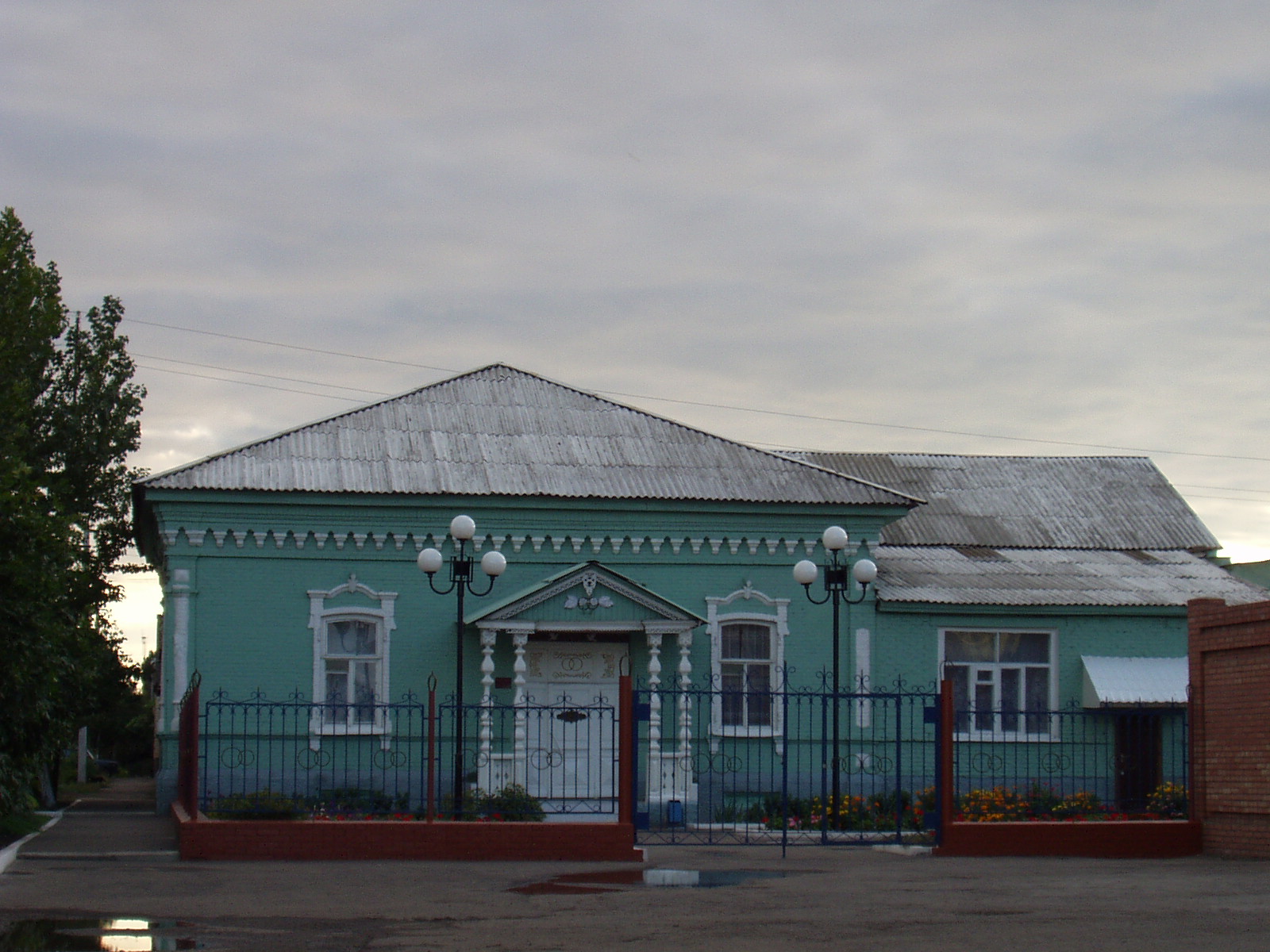 Основные демографические показателиСоциальная защита населенияСредняя заработная плата  по видам экономической деятельности          Среднемесячная заработная плата по крупным и средним предприятиям на 01.10.14 г. по сравнению с соответствующим периодом прошлого года возросла на 14,7% и составила – 16749,4 руб.; на  28,8  % увеличилась зарплата в сельском хозяйстве; в образовании  на 6,8 %;  в здравоохранении – на 21,1 %;  на  20,9 % увеличилась зарплата на обрабатывающих производствах; на 4,5 % увеличилась зарплата по транспорту и связи; на 11,0 % уменьшилась зарплата по  производству и распределению тепла  и газа.Численность учебных заведений и детских дошкольных учреждений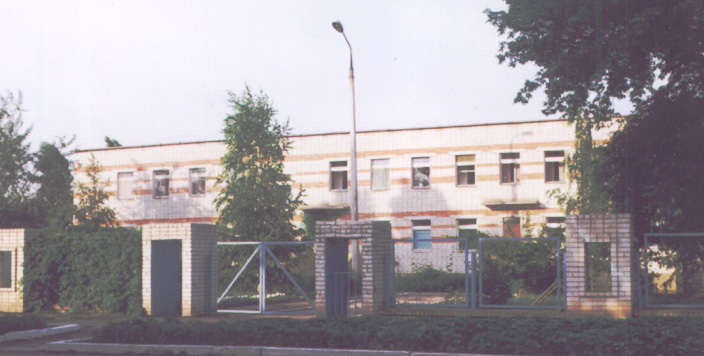 Количество кружков и спортивных секций - 498, с числом занятых в них детей – 5248Социальные показатели детских дошкольных учреждений и школНа территории Марксовского муниципального района открыт Марксовский филиал ФГОУ ВПО «Российского экономического университета им. Г.В. Плеханова». Обучение в Марксовском филиале проводится по двум специальностям: «Бухгалтерский учет, анализ и аудит» (три формы обучения: дневная, заочная, ускоренная), «Экономика предприятий и организаций» (дневная форма обучения) по системе бакалавриат.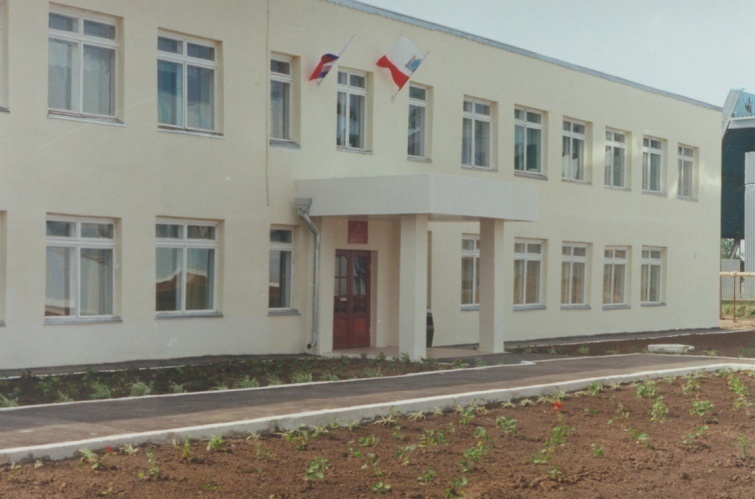 	На дневной (очной) форме обучения обучаются 141 студент, 112 студентов на заочной форме обучения.         Действует 2 представительства высших учебных заведений:- «Современная гуманитарная  академия» г. Москва;- «Саратовский государственный аграрный университет им. Н.И. Вавилова».Численность  учащихся  и  студентов  ВУЗов  и  СПУЗов  г. Саратова(выпускников  г. Маркса  и  Марксовского  района)Численность учащихся общеобразовательных учебных заведений	Количество домов-интернатов, детских домов, домов ребенка и число мест в них	Обеспеченность школами и дошкольными учреждениями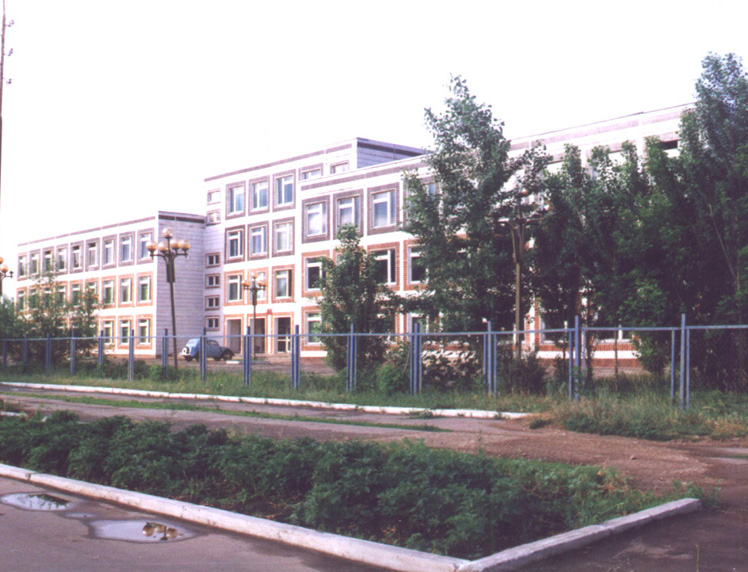 Культурно-просветительские учрежденияВ школах искусств дополнительное образование получают 789 детей: на отделениях хореографии – 193, фортепианном – 155, народных инструментов – 145, духовых и ударных инструментах – 28, художественном – 135, декоративно-прикладного искусства – 46, струнных инструментов – 28, фольклорное -21,  прочие – 41.ЗдравоохранениеОсновные показатели здравоохранения Показатели здравоохраненияСтруктура жилищного фонда района, тыс. кв. м.Характеристика жилищного фонда района * с 01.01.2014 г. сбор информации о жилищном фонде не ведется.Основные экономические показатели коммунального хозяйства Благоустройство территории районаТеплоснабжениеВодоснабжение и канализацияЭлектроснабжениеГазоснабжение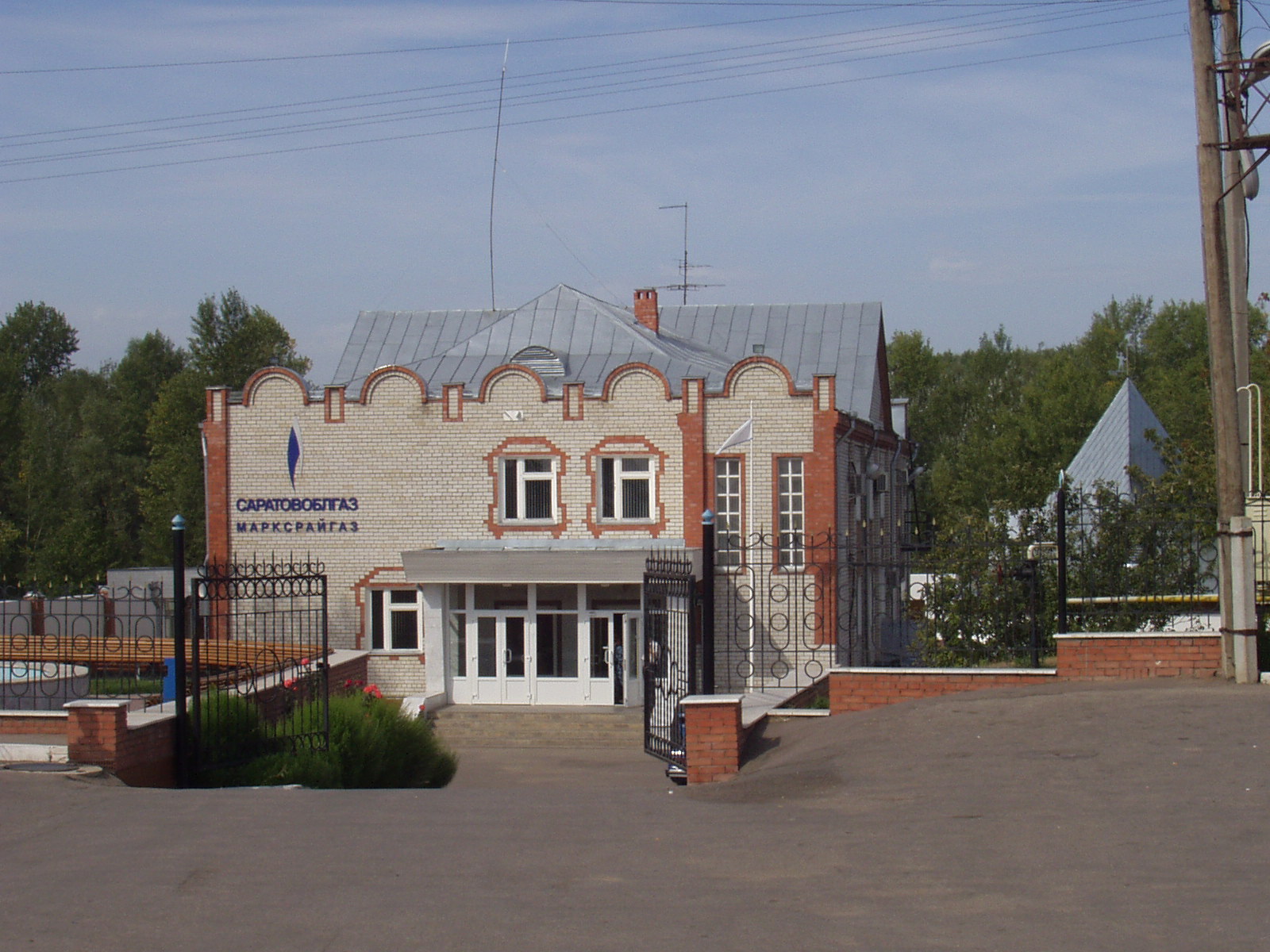 Развитие физкультуры и спортаВ рядах Российской Армии на 01.10.2014 г. проходят службу 183 человека.ПравопорядокЧисленность безработныхСредняя  численность  работников – всего(без внешних совместителей)В городе действуют несколько крупных и средних промышленных предприятий – ОАО «Волгодизельаппарат» по производству дизельной топливной аппаратуры для морских судов, маневровых тепловозов, большегрузных самосвалов; а также почвообрабатывающих агрегатов, по переработке масло семян подсолнечника - ООО «Товарное хозяйство»,  пивоваренный – ОАО  «Пивзавод – Марксовский», ОАО «Маслодел» и другие. Отраслевая структура отгрузки обрабатывающих производств.Производство основных видов сельскохозяйственной продукции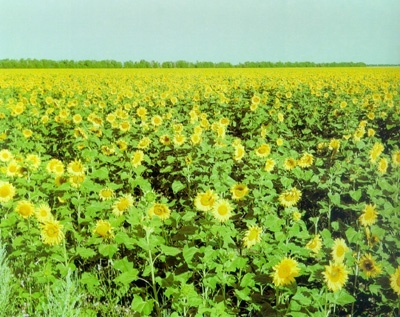 Производство продукции по крупным и средним предприятиям  пищевой и перерабатывающей промышленности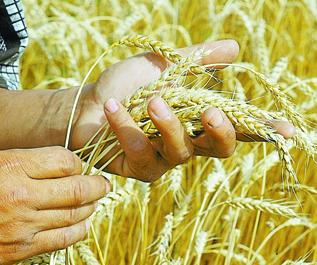 Динамика  объема реализации  продукции  сельского  хозяйства 	За 9 месяцев 2014 года сельскохозяйственными организациями района отгружено по всем каналам реализации 1641,1 т. скота и птицы (в живой массе), что составляет 135% к  соответствующему периоду 2013 года; 32903,6 т. молока (117,3 %);  16122,6 т. зерновых и зернобобовых культур (151 %).Продуктивность скота и птицы по с/х предприятиям.Структура сельхозпроизводителей (с учетом малых предприятий)Основные показатели деятельности автотранспорта.Наличие автотранспортаСтруктура розничного товарооборота (тыс. руб.)На территории района функционируют:427 магазинов, 14 киосков, 39 предприятия общественного питания,  98 предприятий бытового обслуживания, 1 рынок,5 предприятий оптовой и мелкооптовой торговли, 17 аптек.Из общего количества магазинов 279 приходится на город и 148 – на село. Из 427 магазинов продовольственных - 97,промышленных – 185, смешанных – 145. Реализуют алкогольную продукцию 146 магазинов.Распределение предприятий и организаций по организационно-правовым формамРаспределение предприятий и организаций по формам собственностиУдельный вес предприятий и организаций по формам собственностиНаибольший удельный вес занимают предприятия, находящиеся:- в частной собственности – 70,2%;- в муниципальной собственности – 20,7%;- в собственности общественных объединений – 4,9%;	- в государственной собственности –  3,3%;-  к прочим формам собственности относится – 1%.Распределение предприятий и организаций по видам экономической деятельностиДебиторско – кредиторская задолженность по отраслям народного хозяйства (тыс. руб.)Структура дебиторско – кредиторской задолженности (тыс. руб.)Основные показатели инвестиционной деятельностиСтруктура средств по источникам финансирования Исполнение местного бюджета (тыс. руб.)Основные социально-экономические показателиразвития малого предпринимательстваПОЛИТИЧЕСКОЕ УСТРОЙСТВОТЕРРИТОРИАЛЬНО-ГЕОГРАФИЧЕСКОЕ ПОЛОЖЕНИЕ МУНИЦИПАЛЬНОГО ОБРАЗОВАНИЯПоказателитыс. гаОбщая площадь земель, из нее:290,81. Площадь с/х угодий – всего251,1в том числе:пашня195,3из нее посевная площадь127,8многолетние насаждения0,8сенокосы3,5пастбища43,52. Площадь лесов9,93. Земли водного фонда14,3Из общей площади земель на 01.10.14г. – 290 800,00га:- в собственности граждан                       – 130 171,16 га;-в государственной собственности          – 106 063,2 га;- в муниципальной  собственности         – 29 834,18 га;- в собственности юридических лиц       – 24 731,46 га.Из общей площади земель на 01.10.14г. – 290 800,00га:- в собственности граждан                       – 130 171,16 га;-в государственной собственности          – 106 063,2 га;- в муниципальной  собственности         – 29 834,18 га;- в собственности юридических лиц       – 24 731,46 га.ПоказателиЕд. измеренияНа 01.10.2014 гПлощадь экологически опасных территорийм2200000,0Валовой выброс загрязняющих веществ в атмосферу, всего в т. ч.тыс. т в год6,1от стационарных источников тыс. т в год0,6от передвижных источников (автотранспорта)тыс. т в год5,5Объем сброса сточных вод, всегомлн. м31,4в т. ч. в поверхностные водоемымлн. м30,97НаименованиеМесто расположенияНа водные объекты: ООО «Водоканал»г. МарксНа атмосферный воздух: МУП «Тепловые сети»,                                            ОАО «Волгодизельаппарат»г. МарксНа земельные ресурсы: полигон и свалки ТБОг. Маркс, с. Зоркино,                 с. ПодлесноеПоказателиНа 01.10.2014 г.Численность постоянного населения (тыс. чел.), в том числе64,0городского, тыс. чел.31,9сельского, тыс. чел.32,1Плотность населения, чел/кв. км22,0Численность пенсионеров, состоящих на учете в органах соц. обеспечения (чел.) – всего18 084в т.ч. – работающих пенсионеров, чел.5672- пенсионеров труда, чел.16698из них - по старости, чел. 14899- по инвалидности, чел.- по инвалидности, чел.753- по случаю потери кормильца, чел.- по случаю потери кормильца, чел.1046- пенсионеры - военнослужащие и члены их семей, чел.- пенсионеры - военнослужащие и члены их семей, чел.66  из них   - по инвалидности, чел.  из них   - по инвалидности, чел.14- по случаю потери кормильца, чел.- по случаю потери кормильца, чел.1- чернобыльцы, чел.- чернобыльцы, чел.31Пенсионеры, получающие социальные пенсии, чел.Пенсионеры, получающие социальные пенсии, чел.1 320Средний размер назначенных месячных пенсий, руб.Средний размер назначенных месячных пенсий, руб.9101 руб. 08 коп.ПоказателиНа 01.10.2014 г.Число родившихся604Число умерших643Естественный прирост (убыль) населения-39Количество зарегистрированных браков421Количество зарегистрированных разводов243Средняя продолжительность жизни населения, в целом по району (число лет):66,3-мужчин61,0- женщин71,9ПоказателиНа01.10.13гНа01.10.14г01.10.2014 в % к соотв. периоду2013 г.Численность граждан, получателей государственных ежемесячных пособий на ребенка, чел.45734703102,8Численность детей, на которых выплачивалось государственное ежемесячное пособие на ребенка (до 16-18 лет), чел.66006787102,8Участники ВОВ, принимавшие участие в боевых действиях, чел685885,3Труженики тыла, чел66758487,6Ветераны боевых действий на территории СССР и территории других государств, чел57757399,3Члены семей погибших (умерших) инвалидов войны, участников ВОВ и ветеранов боевых действий, чел.28220472,3Ветераны военной службы, чел.9297105,4Ветераны труда (включая ВТСО), чел.7921751594,9из них труженики тыла, чел64455986,8ФЗ «О реабилитации жертв политических репрессий», чел.33632997,9в том числе реабилитированные граждане, чел33532897,9ФЗ «О социальной защите граждан, подвергшихся воздействию радиации вследствие катастрофы на Чернобыльской АЭС» (включая граждан по другим ФЗ, приравненных к ним), чел.9398105,4ПоказателиНа01.10.13 гНа01.10.13 гНа01.10.14 гНа01.10.14 г2014 г. в % к 2013 г.2014 г. в % к 2013 г.в том числе ликвидаторы (включая ликвидаторов по другим ФЗ, приравненных к ним), чел.4242404095,295,2Указ Президента РФ «О предоставлении льгот бывшим несовершеннолетним узникам концлагерей, гетто и других мест принудительного содержания, созданных фашистами и их союзниками в период второй мировой войны», чел11111212109,1109,1Инвалиды вследствие трудового увечья и профзаболевания, чел.4444434397,797,7Инвалиды вследствие общего заболевания, чел265226522642264299,699,6Инвалиды с детства (старше 18 лет), чел457457458458100,2100,2«ребенок-инвалид» (до 18 лет, включая сирот), чел332332345345103,9103,9Инвалиды ВОВ, инвалиды боевых действий (включая приравненных к ним), чел2222212195,595,5Участники ВОВ с группой инвалидности, чел5454424277,877,8Участники ВОВ, проходившие военную службу в годы войны в частях, не входящих в действующую армию, чел1717121270,670,6Инвалиды вследствие заболеваний, полученных в период прохождения военной службы, чел.25252828112112Инвалиды вследствие радиационного воздействия, чел.1515141493,393,3Выдано автомобилей, ед.------Выдано санаторно-курортных путевок ветеранам войны и труда и инвалидам, ед.9393717176,376,3Выдано путевок детям, нуждающимся в особой заботе государства, ед.63363361661697,397,3ПоказателиПоказателиНа01.10.13 гНа01.10.13 гНа01.10.14 гНа01.10.14 г2014 г в % 2013 г2014 г в % 2013 гЧисленность семей с несовершеннолетними детьми, ед.Численность семей с несовершеннолетними детьми, ед.807280728032803299,599,5в них детей, чел.в них детей, чел.1170811708116321163299,499,4Численность многодетных семей с несовершеннолетними детьми, ед.Численность многодетных семей с несовершеннолетними детьми, ед.585585649649110,9110,9в них детей, чел.в них детей, чел.1858185821012101113,1113,1из числа многодетных семей:             с 3 детьмииз числа многодетных семей:             с 3 детьми489489536536109,6109,6с 4 детьмис 4 детьми76768686113,2113,2с 5 детьмис 5 детьми11111717154,5154,5с 6 детьмис 6 детьми3366200200с 7 детьмис 7 детьми4444100100с 8 детьмис 8 детьми220000Численность неполных семей с несовершеннолетними детьми (включая разведенных, вдовствующих и др.), ед.Численность неполных семей с несовершеннолетними детьми (включая разведенных, вдовствующих и др.), ед.1236123614281428115,5115,5в них детей, чел.в них детей, чел.1446144615431543106,7106,7из числа неполных семей с детьми:из числа неполных семей с детьми:- матери-одиночки, чел.- матери-одиночки, чел.98698610081008102,2102,2-в том числе несовершеннолетние, чел.-в том числе несовершеннолетние, чел.2244200200- отцы, воспитывающие несовершеннолетних детей без участия супруги- отцы, воспитывающие несовершеннолетних детей без участия супруги59596161103,4103,4Численность семей с несовершеннолетними детьми- инвалидами, ед.Численность семей с несовершеннолетними детьми- инвалидами, ед.163163177177108,6108,6в них детей- инвалидов, чел.в них детей- инвалидов, чел.165165182182110,3110,3из них семей с детьми- инвалидами, количество семей с двумя и более детьми- инвалидами, ед.из них семей с детьми- инвалидами, количество семей с двумя и более детьми- инвалидами, ед.2255250250Численность опекунских семей с несовершеннолетними детьми, ед.Численность опекунских семей с несовершеннолетними детьми, ед.18918914914978,878,8в них опекаемых детей, чел.в них опекаемых детей, чел.22622620520590,790,7ПоказателиЕдиница измеренияна 01.10.2013г.на 01.10.2014г.01.10.2014 в % к 01.10.2013Охвачено детей дошкольными учреждениями%78,4%87 %-Привлечено в детские дошкольные учреждения, детей, в т.ч.чел.63659693,7- детей из социально незащищенных семейчел.35110028,5Число детей, обучающихся во вторую сменучел.1700Число детей, получающих школьное питаниечел.57465883102,4Охвачено детей, школьным питанием, в % от числа школьников%97,3%98%-Год выпуска из образовательногоучрежденияКурс обученияКурс обученияКурс обученияКурс обученияКурс обученияГод выпуска из образовательногоучрежденияY курсIY курс  III курсII курсI курсГод выпуска из образовательногоучреждения20102011201220132014Выпускников - всего городсело36320515833920613322510412128716312421912099Поступили в ВУЗы236217149223151Поступили  в СПУЗы5857464851ПоказателиНа01.10.13 г.На01.10.14 г.01.10.2014 г в % к 01.10.2013 гВ общеобразовательных школах59676107102,3в том числе:в дневных общеобразовательных школах, в т.ч.59056003101,6город29113185109,4сельская местность2994298299,6Охвачено детей мероприятиями отдыха и оздоровления в летний период, в % от общей численности детей и подростков75%79%-Охвачено детей мероприятиями отдыха и оздоровления в летний период, чел.44274825109,0Сумма на мероприятия по отдыху и оздоровлению в летний период, тыс. руб.1712,95321,2в 3,1 разаЧисленность учителей520522100,4Численность учащихся студентов и преподавателей специализированных учебных заведенийЧисленность учащихся студентов и преподавателей специализированных учебных заведенийЧисленность учащихся студентов и преподавателей специализированных учебных заведенийЧисленность учащихся студентов и преподавателей специализированных учебных заведенийЧисленность учащихся студентов и преподавателей специализированных учебных заведенийПоказателиНа01.10.13г.На 01.10.14г.01.10.2014 г. в % к 01.10.2013 г.Численность студентов в средних специальных учебных заведениях и в профессиональных  училищах1966182993,0Численность преподавателей15815497,5ПоказателиПоказателиЕд. измеренияНа 01.10.14г.Число библиотек Число библиотек ед.36Книжный фонд в библиотекахКнижный фонд в библиотекахед.306126Число учреждений культурно-досугового типаЧисло учреждений культурно-досугового типаед.37Количество мест в клубных учреждениях, местКоличество мест в клубных учреждениях, местед.7280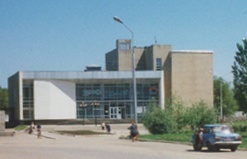 - проведено концертов и развлекательных программед.3248Кол-во музеев и постоянных выставокед.1/7Число посещений музеевчел13045Кол-во парков культуры и отдыхаед.1Количество кинотеатровед.-Количество кино  и видеоустановокед.1-посетило киносеансов чел.217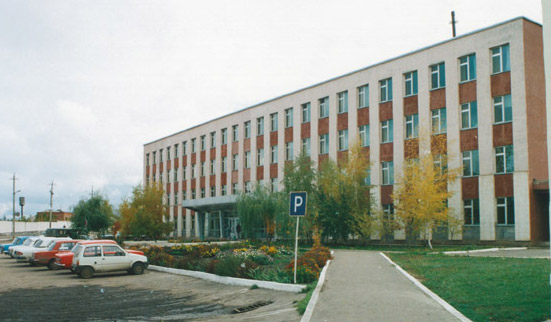 ПоказателиЕд. изм.На 01.10.14гКол-во больниц и лечебных стационаров по фактуед.1Обеспеченность населения больничными койками по фактукоек на 10 тыс. чел.40,2Кол-во амбулаторно-поликлинических учрежденийед.4их мощность по фактупосещ. в смену1340Количество фельдшерско-акушерских пунктовед.35Их мощность по фактупосещ. в смену20,2Обеспеченность населения амбулаторно-поликлиническими участкамипосещ. в смену22,2по фактупо фактуна 10 тыс. чел.23,3Численность врачей всех специальностейЧисленность врачей всех специальностейчел.99Обеспеченность врачамиОбеспеченность врачамина 10 тыс. чел.14,9Численность среднего медицинского персоналаЧисленность среднего медицинского персоналачел.357Обеспеченность населения средним медицинским персоналомОбеспеченность населения средним медицинским персоналомна 10 тыс. чел.55,4ПоказателиЕд. измеренияНа 01.10.13г.На 01.10.14г.01.10.2014 г в % к 01.10.2013 гМладенческая смертность на 1000 новорожденныхусл. ед.8,217,4в 2,1 р.Коэффициент младенческой смертности (на сто тысяч новорожденных)усл. ед.0,090,15-Заболеваемость наркоманией, на 100 тыс. населенияусл. ед.4,64,7102,2Заболеваемость ВИЧ-инфекцией, на 100 тыс. населенияусл. ед.41,641,9100,7Заболеваемость туберкулезом, на 100 тыс. населенияусл. ед.44,727,962,4Онкологическая заболеваемость, на 100 тыс. населенияусл. ед.246,7280,9113,9Показатели (по данным Марксовского филиала ГУП «Сартехинвентаризация»)Ед. измер.На 01.01.14 г.*Весь жилой фонд:тыс. кв. м.1621,0городской жилищный фондтыс. кв. м.736,3сельский жилищный фонд884,7Частный жилищный фонд 1451Государственный жилищный фонд (ведомственный)14,3Муниципальный жилищный фонд155,7Показатели  (по данным Марксовского филиала ГУП «Сартехинвентаризация»)Ед. измер.На 01.01.14 г*Жилищный фондтыс. кв. м.1621,0Ветхий жилой фондтыс. кв. м.57,9Благоустройство жилищного фонда (общая площадь):   - водопроводом1265,2   - канализацией1254,7   - центральным отоплением (АГВ)952,2   - ванными (душем)1173,0   - газом1555,3   - горячим водоснабжением1170,8ПоказателиЕд. измеренияна 01.10.2014 г.Общая протяженность дорогкм897,17в том числе с твердым покрытиемкм354,5ПоказателиЕд. измерения на 01.10.2014 гМощность котельных Гкал/час           139,54Количество котельныхшт.54Отпущено тепла населениютыс. Гкал.48,988Произведено теплатыс. Гкал.88,548Протяженность тепловых сетейкм.43,097ПоказателиЕд. измеренияна 01.10.2014 гУстановленная мощность водопроводовтыс. куб. м/сутки12,3Одиночное протяжение уличной сетикм70Мощность очистных сооружений – всего:тыс. куб.м. в год6Подано воды в сеть тыс. куб.м.1239Отпущено воды всем потребителямтыс. куб.м.945в том числе населениютыс. куб.м.758Коммунально-бытовое водопотребление на жителялитр/ сутки11Пропущено сточных вод через очистные сооружения (без ливневок)тыс. куб.м.618Показателиед. изм.      На 01.10.14 г.      На 01.10.14 г.      На 01.10.14 г.Потребность в электроэнергии млн. кВт/ч.165,9165,9165,9Потреблено электроэнергиимлн. кВт/ч.174,1174,1174,1Показателиед. изм.На 01.10.14 г.На 01.10.14 г.На 01.10.14 г.Протяженность воздушных и кабельных сетей ВЛ/КЛ, всегокм231231231ПоказателиЕд. измеренияНа 01.10.14 г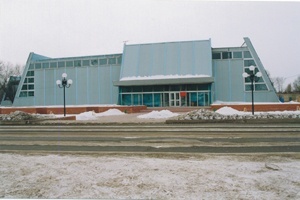 Спортивных школед.3из них специализированныхед.3Количество занимающихся в нихчел3302Количество секцийв них занимающихся ед.чел11520Стадионовед.1Плавательных бассейновед.1Спортивных залов	ед.39Уровень обеспеченности населенияна 1 тыс. жит.- по спортивным залам %85- по плавательным бассейнам %6Лагеря, детские загородныеед.1ПоказателиНа 01.10.14 г.Районные газеты1Общий тираж газет, экз.298267Типографии1Профинансировано из средств местного бюджета, тыс. руб.289,7ПоказателиЕд. измеренияНа 01.10.2014 г.Безработные, всего чел.377из них получающие пособиечел.336Уровень безработицы%1,0Численность ищущих работу граждан, состоящих на учете в службе занятости, всегочел.398в т.ч. – ищущих работу инвалидов, состоящих на учете в службе занятостичел.29Коэффициент напряженности (число не занятых безработных на одну вакансию)чел.1,1ПоказателиЕд. изм.Отгружено товаров собственного производства,на 01.10.2014 г.в % к соответствующему периоду2013 г.Объем отгрузки обрабатывающих производств – всеготыс. руб.146927287,6из них:-производство пищевых продуктов, включая напитки  и табактыс. руб.96645381,4-текстильное и швейное производствотыс. руб.--- обработка древесины и производство изделий из дереватыс. руб.-77,9- производство резиновых и пластмассовых изделий тыс. руб.--- металлургическое производство и производство готовых металлических изделийтыс. руб.-100,6-производство машин и оборудованиятыс. руб.-57,7-производство электрооборудования, электронного и оптического оборудованиятыс. руб.-117,9-прочие производстватыс. руб.--Производство и распределение электроэнергии, газа и водытыс. руб.173870105,6АГРОПРОМЫШЛЕННЫЙ   КОМПЛЕКСПродукцияЕд.измер.На01.10.14 г.01.10.14 г. в %к периоду01.10.2013 г.1234Мясо и мясопродукты, всегот.165,5105,1Цельномолочная продукция (в пересчете на молоко)т.17016,0118,4Хлебобулочные изделият.--Масло растительноет.19000,0126,7Жмыхт.22608,0119,7Комбикормат.9852,1136,3ПоказателиНа 01.10.14 г.в % ксоответствующему периоду 2013 г.Надой на 1 фуражную корову (кг)4578115,7Яйценоскость (штук)191105,6Среднесуточные привесы:Крупного рогатого скота на выращивании, откорме и нагуле (грамм)742,1105,0ПоказателиНа 01.10.14г.Сельхозпредприятия без крестьянских (фермерских) хозяйств – всего40в том числе:- государственные1- акционерные общества, товарищества, ООО34- артели, колхозы1- сельхозкооперативы1Прочие3Крестьянские (фермерские) хозяйства37ПоказателиЕд. изм.На 01.10.14 г.01.10.2014 г в % к 01.10.2013 гПеревезено грузов крупными и средними предприятиямитыс.т.279,993,3Перевезено автобусами общего пользованиятыс. пассажиров-96,8Грузооборот (по крупным и средним предприятиям) тыс. т/км13535,2101,2Общий пассажирооборот транспорта общего пользования тыс. пас. км.-96,7ПоказателиНа 01.10.13 г.На 01.10.14 г.01.10.2014 г в % к 01.10.2013 гГрузовые автомобили - всего 2875235381,8Общего пользования по предприятиям подотрасли 128774157,6	Автобусы - всего26524692,8Общего пользования по предприятиям подотрасли12412298,4Легковые служебные автомобили48838378,5Легковые таксомоторы ---	Личные легковые автомобили1603317591109,7ПОТРЕБИТЕЛЬСКИЙ РЫНОК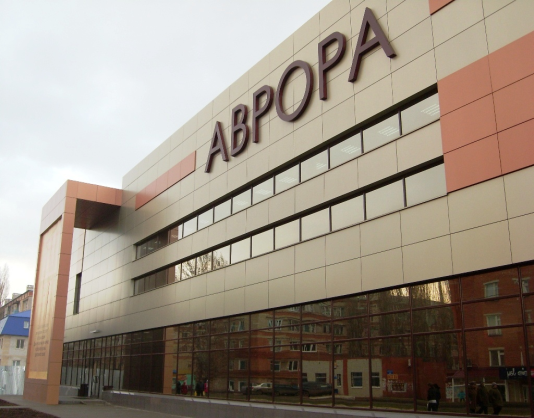 Показателина01.10.2014 г.01.10.2014 гв % к01.10.2013 г.Общий объем розничного товарооборота, в т. ч.270069594,8оборот розничной торговли торгующих организаций и индивидуальных предпринимателей  реализующих товары вне рынка и ярмарок236569792,9Продажа товаров на розничных рынках и ярмарках334998111,0Оборот общественного питания 12789691,8Платные услуги насел. 982983,2103,4в том числе: - оказано крупными и средними предприятиями и организациямив том числе: - оказано крупными и средними предприятиями и организациями--- субъектами малого предпринимательства- субъектами малого предпринимательства--СТРУКТУРА И ХАРАКТЕРИСТИКА ПРЕДПРИЯТИЙ И ОРГАНИЗАЦИЙНаименование отраслиКол-во субъектов на 01.10.13г.Кол-во субъектов на 01.10.14г.01.10.2014 г. в % к 01.10.2013 г.Обрабатывающие производства5353100Сельское хозяйство, охота и лесное хозяйство877889,7Добыча полезных ископаемых3266,7Производство и распределение электроэнергии, газа и воды252392,0Оптовая и розничная торговля; ремонт автотранспортных средств, мотоциклов, бытовых изделий и предметов личного пользования136139102,2Гостиницы и рестораны1414100Транспорт и связь920222,2Финансовая деятельность99100Государственное управление2424100Образование706998,6Здравоохранение и предоставление социальных услуг2222100Строительство2728103,7прочие15214696,1Всего:63162799,3ПоказателиДебит. задол.на 01.10.2014 гКредит. задол.на 01.10.2014 гПревышение кредиторской задолженности над дебиторской (+,-)Финансовый результат прибыль (+) убыток (-)Обрабатывающие производства495276352243-14303369055Сельское хозяйство224610230356-5646190619Транспорт и связь----Производство и распределение электроэнергии, газа и воды----Здравоохранение и предоставление прочих, социальных и персональных услуг----ВСЕГО773871660130-113741259674ПоказателиДебиторская Дебиторская Кредиторская Кредиторская Показателивсегов т.ч. просроченнаявсегов т. ч. просроченнаяОбрабатывающие производства495276-35224319161Сельское хозяйство22461038023035621385Транспорт и связь----Производство и распределение электроэнергии, газа и воды----Здравоохранение и предоставление прочих, социальных и персональных услуг----ВСЕГО934802375471403820148РАЗДЕЛ Y.  ИНВЕСТИЦИИРАЗДЕЛ Y.  ИНВЕСТИЦИИРАЗДЕЛ Y.  ИНВЕСТИЦИИРАЗДЕЛ Y.  ИНВЕСТИЦИИРАЗДЕЛ Y.  ИНВЕСТИЦИИРАЗДЕЛ Y.  ИНВЕСТИЦИИПоказателиЕд. измеренияНа 01.10.14г.Инвестиции в основной капитал всего:тыс. руб.717733Инвестиции в основной капитал по крупным и средним предприятиям, в т.ч.тыс. руб.429262-сельское хозяйство, охота и лесное хозяйствотыс. руб.333406-обрабатывающие производстватыс. руб.84440-производство и распределение электроэнергии, газа, воды тыс. руб.1092-транспорт и связьтыс. руб.--операции с недвижимым имуществомтыс. руб.-- государственное управлениетыс. руб.1833-образованиетыс. руб.233-здравоохранение и представление социальных услугтыс. руб.8093- прочиетыс. руб.-Объем инвестиций в основной капитал, рублей на одного жителя руб.11214,5Ввод в действие жилых домов, общей площади, в т.ч.:кв.м.5024Объем подрядных работтыс. руб.-Источники  финансированиятыс. руб.Уд. вес в общем объеме, %Всего инвестиций в основной капитал по крупным и средним предприятиям, из них:429262100Собственные средства,38171888,9Привлеченные средства, из них:4754411,1кредиты банков373238,6за счет заемных средств других организаций--бюджетные средства, в том числе:27010,5- из федерального бюджета6570,1-из местного бюджета14240,3Средства внебюджетных фондов53181,2Прочие средства22020,5РАЗДЕЛ  YI.     ФИНАНСЫПоказателиНа 01.10.13 г.На 10.07.14 г.01.10.2014 г. % к 01.10.2013 г.Доходы – всего696196,8616181,888,5в том числеСобственные доходы149159,5158223,7106,1из них:-налог на доходы с физических лиц83334,070094,884,1- акцизы-13051,9-Налоги на совокупный доход в т.ч. 13033,214128,9108,4- единый налог на вмененный доход11550,611950,8103,4- единый сельскохозяйственный налог1482,62152,7145,2- патент-25,4-Налог на имущество – всего, в т.ч.24898,521677,287,1     - налог на имущество физических лиц4116,15216,2126,7     - земельный налог20782,416461,0152,7Госпошлина, сборы3219,73707,1115,1Задолженность и перерасчеты по отмененным налогам, сборам и иным обязательным платежам2,20,14,5Неналоговые доходы в т.ч.24671,935563,7144,0    - доходы от использования имущества находящегося в государственной и муниципальной собственности17061,017008,099,7Безвозмездные поступления547037,3457958,183,7ПоказателиНа 01.10.2013 г.На 01.10.2014 г.01.07.2014 г в % к 01.07.2013 годуРасходы – всего  (тыс. руб.)645592,0612534,094,9Общегосударственные вопросы81872,874025,590,4Национальная оборона1005,41182,7117,6Национальная безопасность и правоохранительнаядеятельность1933,01849,695,7Национальная экономика5919,410488,7177,2Жилищно-коммунальное хозяйство46558,428890,862,1Образование439689,0423853,396,4Культура, кинематография42391,742980,2101,4Социальная политика14059,217392,3123,7Физическая культура и спорт11142,011101,199,6Обслуживание государственного и муниципального долга-769,846,0Профицит бюджета (+), дефицит бюджета (-)50604,83647,8-Источники внутреннего финансирования-50604,8-3647,8-РАЗДЕЛ  YII.    МАЛЫЙ  БИЗНЕСПоказателиЕд. изм.на01.10.13 гна01.10.14 г01.10.2014 г. в %к 01.10.2013 г.Количество предприятий, плательщиков единого налога на вмененный доходед.756890,1Количество предприятий, перешедших на упрощенную систему налогообложенияед.31224879,5Численность предпринимателейчел.1938137370,8ПоказателиЕд. измеренияна01.10.13 гна01.10.14 г01.10.2014 г.в %к 01.10.2013 г.Среднесписочная численность занятых в малом бизнесечел.1316121792,5Среднемесячная заработная платаруб.10282,511438,0111,2Отгружено товаров собственного производства, выполнено работ и услуг собственными силами работ, услугтыс. руб.438422,0505084,3115,2Продано товаров не собственного производстватыс. руб.163667,9163356,899,8